Intervisie en de VECON BUSINESS SCHOOL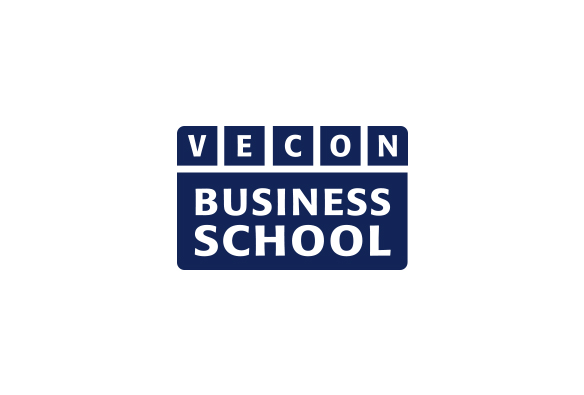 Zelfevaluatie school/leraarVersie voor compacte intervisieJe geeft in onderstaand overzicht van bepalende elementen van de kwaliteit weer hoe de school of jij als leraar kijkt naar de situatie rondom VECON BUSINESS SCHOOL. Daarbij geef je aan welke onderdelen naar tevredenheid verlopen en waar verbeterpunten zitten.Aandachtspunten en/of vragen vermeld je in onderstaand overzicht, samen met een korte uitleg. Vergeet niet te vermelden bij welk bepalend element van de kwaliteit de punten horen.LeerdoelenOntwikkeling van het netwerkBorgingVerantwoordingOverig